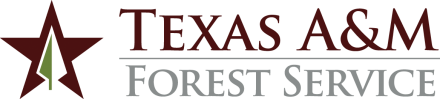 ADMINISTRATIVE PROCEDURES1.	GOVERNING REGULATIONSTimber sales are governed by System Regulation 21.01.02 Receipt, Custody and Deposit of Revenues, Rule 25.07.99.F1 Contract Administration and Administrative Procedure 01.02 Contracting Delegations.2.	OVERVIEWTexas A&M Forest Service manages the State’s forests and, through contractual arrangements, manages timberland owned by governmental agencies and institutions, as well as certain trusts and foundations.  Timber sales are conducted as part of the management plans for each property managed and will be handled according to these procedures.3.	ADMINISTRATION	The Field Operations Department is responsible for administering timber sales.4.	ADVERTISING AND BIDDING REQUIREMENTS4.1	The minimum advertising and bidding requirements for timber sales are:4.2	Generally, the contract is awarded to the highest bidder.  Exceptions to this may be made for just cause, including but not limited to:	a.	bidder has prior performance problems documented by the agency.b.	bidder is unable to execute the required contract documentation within a specified period of time.Exceptions are documented in writing and retained in the bid file.4.3	If the agency determines that the bids are below fair value for the timber, the agency may cancel the sale and re-solicit at a later date.4.4	Timber sale documentation, including but not limited to advertisements, bid specifications, bids, and bid selections, will be maintained in a file for subsequent audit or review.5.	CONTRACTING PROCEDURES5.1	A timber sale agreement will be completed and signed by the winning bidder and the agency.  The agency uses two types of standard contracts based on type of sale: lump sum and pay as cut. 5.2	The forester conducting the sale will enter the required information into the appropriate contract form, including contractor information, description of the sale area, and other pertinent information outlined in the bid prospectus.  5.3	The draft contract, along with copies of the bid prospectus, bid maps and bid summary form will be forwarded to the Purchasing Department Head for review, finalization, and required signatures.  Signed copies will be scanned and e-mailed to the forester and the Forest Resource Development (FRD) division business coordinator, who will ensure that all required payments are received prior to commencing harvest activities.6.	COLLECTION OF FUNDS6.1	Timber SalesFunds collected from timber sales will be receipted and deposited in accordance with agency cash collection procedures to the appropriate accounts:6.2	Timber Management Services – Agencies and Institutions	The contracted agencies and institutions will reimburse Texas A&M Forest Service for all timber management services and administrative fees.  The management services reimbursements are based upon the owner approved management plan and the administrative fees are based upon the agreement terms.  The reimbursements are recorded by the Budgets and Accounting Department as follows:* The support account pertaining to the relevant fiscal year is used as needed.Timber Management Services - Trusts and FoundationsThe contracted trusts and foundations will reimburse Texas A&M Forest Service for all timber management services and administrative fees.  The reimbursements are based upon the agreement terms.  The reimbursements are recorded by the Budgets and Accounting Department as follows:		* The support account pertaining to the relevant fiscal year is used as needed.Expenses should be charged directly to the appropriate timber management account when possible.  Otherwise, a voucher correction request should be submitted to the Budgets and Accounting Department to change the expense account from the unit state account to the timber management account.  If service provided includes labor, the expense transfer request should be submitted to the Budgets and Accounting Department to shift payroll and fuel costs from unit state accounts to the timber management accounts to offset revenues received for services.  The standard split of revenues should be 84% for salaries and 16% for fuel.Payment of Residual Funds	The Field Operations Department prepares reports of financial activity for contracted state agencies and institutions as requested by the owning entity.  The reports show the revenues received, expenses incurred, and calculation of funds to be remitted to the agency or institution.  The reports are based on a land management year ending August 31.  The Field Operations Department submits a voucher and copy of the report to the Budgets and Accounting Department for processing of payment.   The reports and vouchers should be submitted in time for payments to be received by the agencies and institutions before September 30.Other Third-Party Timber SalesFrom time to time, Texas A&M Forest Service contracts with other state agencies, local governments, or forest landowners to conduct timber sales and perform timber management services.  Prior to commencement of any work, the Field Operations Department contacts the Budgets and Accounting Department Head to establish the appropriate account(s) and procedures.CONTACT:  Field Operations Department Head, (936) 875-440080.03  Timber Sales Revised:  November 1, 2023Estimated Sales PriceAdvertising and Bidding Requirements≤ $25,000Informal Bid ProcessContact at least three area bidders and obtain written price/unit quotes (faxes or e-mails acceptable).> $25,000Formal Bid ProcessAdvertise in regional or statewide newspaper for one day and send bid solicitation to customers on mailing list.  Allow 15 days for bidders to respond with written bids.  Exception:  The timber sale administrator may waive the 15-day requirement for emergency salvage sales.Timber OwnerFunds ReceivedCredit AccountTexas A&M Forest ServiceBuyer’s DepositsRevenues014530-2500145310-0549GLOBuyer’s DepositsRevenues014613-2500014613-2500TDCJBuyer’s DepositsRevenues014621-2500014621-2500SHSUBuyer’s DepositsRevenues014615-2500014615-2500City of PalestineBuyer’s DepositsRevenues014616-2500014616-2500McMillan FoundationBuyer’s DepositsRevenues 014618-2500014618-2500Connor TrustFunds paid directly to Connor TrustN/AFunds ReceivedDebit AccountCredit AccountGLO Contract Land Management Fee014613-2500146141-0725GLO Management Services014613-2500146132-6335*TDCJ Contract Land Management Fee014621-2500146141-0725TDCJ Management Services014621-2500146211-6335SHSU Contract Land Management Fee014615-2500146141-0725SHSU Management Services014615-2500146151-6335City of Palestine Contract Land Management Fee014616-2500146141-0725City of Palestine Management Services014616-2500146161-6335Payment to Texas A&M Forest ServicePayment to Texas A&M Forest ServiceDebit AccountCredit AccountConnor Family TrustConnor Family Trust5% Admin Fee146141-0725Reimbursement for Management Plan ExpensesEquipment Use146171-0728Machinery Work ($70/hr)146171-0728Misc. Supplies (Cost Reimbursement)146171-0728Misc. Services (Mkt Rate)146171-0728McMillan FoundationMcMillan Foundation10% Admin Fee014618-2500146141-0725Reimbursement for Management Plan ExpensesEquipment Use014618-2500146181-0728Machinery Work ($70/hr)014618-2500146181-0728Misc. Supplies (Cost Reimbursement)014618-2500146181-0728Misc. Services (Mkt Rate)014618-2500146181-0728Residual Funds ForDebit AccountGLO 014613-2500TDCJ 014621-2500SHSU014615-2500City of Palestine014616-2500